Zlecenie badań laboratoryjnych w kierunku zakażenia COVID-19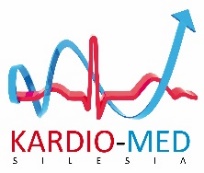 1. Dane pacjenta:				Kod kreskowy zlecenia:Imię: ………………………………………….……………………………………………………Nazwisko: ………………………………….…………………………………………………….Data urodzenia: 	DD – MM – RRRR		Płeć: 	K / M*PESEL: I__I__I__I__I__I__I__I__I__I__I__IWiek: ……………..….. (w latach)Miejsce zamieszkania:					Kod pocztowy: …..… - ………..….Miejscowość: ……………………………………. Powiat: …..……………………………….Ulica: ……………………………………………….…………………………………………………Poczta: …………………………….…………………………………………………………………Telefon komórkowy: …………………………………………………………………………….Adres mailowy:…………………………………………………………………………………….2. Zleceniodawca:
Zlecający badanie (pieczątka ZOZ)3. Pobrany materiał (jeden materiał-jedno zlecenie):Data i godzina pobrania materiału do badania:DD – MM – RRRR   GG:MMOsoba pobierająca materiał: ………………….………………………………………4. Dane kliniczne pacjenta (obligatoryjne): Tryb pracownika medycznego lub:
temp.: ………….	SpO2 …………	WBC …………	 LYMF …………Data wystąpienia pierwszych objawów: 	DD – MM – RRRR
Czy pacjent ostatnio przebywał na terenach zagrożonych: 	TAK/NIE*Kraj ………………………..……….. 	Data powrotu:	DD – MM – RRRR
Czy pacjent miał kontakt z osobami z potwierdzonym zakażeniem wirusem COVID-19 				TAK / NIE / NIE WIEM* Tryb pracownika medycznegoUwagi: ……………………………………………………………….5. Lekarz kierujący: ………………………………………Data /podpis/pieczęć*zakreślić prawidłoweZlecenie opracowano na podstawie Rozporządzenia Ministra Zdrowia z dnia 21 stycznia 2009 r. w sprawie standardów jakości dla medycznych laboratoriów diagnostycznych i mikrobiologicznych (Dz.U. 2009, 22, 128)Laboratorium Genomiki Śląskiego Parku Technologii MedycznychKardio-Med SilesiaDolne drogi oddechowe: BAL-(popłuczyny oskrzelikowopęcherzykowe) aspiraty tchawicze Plwocina (tylko jeżeli pacjent odkrztusza plwocinę w sposób nieIndukowany)Górne drogi oddechowy: wymaz z nosogardzieli wymazy z gardła i błon śluzowych nosa (pobierane jednocześnie) Pacjent w kwarantannie Pacjent hospitalizowany  Pacjent objęty nadzorem sanitarnym Pacjent z już potwierdzonym  SARS-COV-2  Pacjent z wynikiem niejednoznacznym